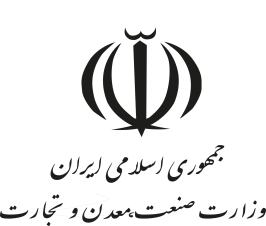 فرم  درس آموزی رویدادهای  HSEEفرم  درس آموزی رویدادهای  HSEEفرم  درس آموزی رویدادهای  HSEEفرم  درس آموزی رویدادهای  HSEEکد:    4-7-95تاریخ انتشار: 27/06/1395رویدادهای ناگوار رویدادهای ناگوار رویدادها و تجربیات  موفق رویدادها و تجربیات  موفق کد:    4-7-95تاریخ انتشار: 27/06/1395عنوان درس آموزی :   عدم رعایت اصول جوشکاری در سقفهای قابل اشتعالعنوان درس آموزی :   عدم رعایت اصول جوشکاری در سقفهای قابل اشتعالعنوان درس آموزی :   عدم رعایت اصول جوشکاری در سقفهای قابل اشتعالعنوان درس آموزی :   عدم رعایت اصول جوشکاری در سقفهای قابل اشتعالکد:    4-7-95تاریخ انتشار: 27/06/1395تشریح رویدادتشریح رویدادتشریح رویداد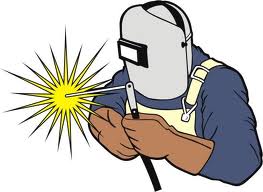 نوعی از مصالح ساختمانی که از دو لایه ورق که مابین آنها فوم تزریق شده است و جهت پوشش سقف سوله بکار می رود را ساندویچ پانل می نامند که بهترین نوع فوم مصرفی از لحاظ عایق و بودن و از نظر استحکام در ساندویچ پانل سقفی فوم پلی اورتان می باشد.در یک واحد صنعتی جوشکار در سقف سوله شروع به جوشکاری میکندکه در اثر پاشش جوش بر روی سقف ساندویچ پانل شروع به آتش سوزی می شود. جوشکار در این حادثه از بالای سقف سقوط می کند و باعث شکستگی در ناحیه کتف می گردد.نوعی از مصالح ساختمانی که از دو لایه ورق که مابین آنها فوم تزریق شده است و جهت پوشش سقف سوله بکار می رود را ساندویچ پانل می نامند که بهترین نوع فوم مصرفی از لحاظ عایق و بودن و از نظر استحکام در ساندویچ پانل سقفی فوم پلی اورتان می باشد.در یک واحد صنعتی جوشکار در سقف سوله شروع به جوشکاری میکندکه در اثر پاشش جوش بر روی سقف ساندویچ پانل شروع به آتش سوزی می شود. جوشکار در این حادثه از بالای سقف سقوط می کند و باعث شکستگی در ناحیه کتف می گردد.نوعی از مصالح ساختمانی که از دو لایه ورق که مابین آنها فوم تزریق شده است و جهت پوشش سقف سوله بکار می رود را ساندویچ پانل می نامند که بهترین نوع فوم مصرفی از لحاظ عایق و بودن و از نظر استحکام در ساندویچ پانل سقفی فوم پلی اورتان می باشد.در یک واحد صنعتی جوشکار در سقف سوله شروع به جوشکاری میکندکه در اثر پاشش جوش بر روی سقف ساندویچ پانل شروع به آتش سوزی می شود. جوشکار در این حادثه از بالای سقف سقوط می کند و باعث شکستگی در ناحیه کتف می گردد.درخت آنالیز علت - پیامددرخت آنالیز علت - پیامددرخت آنالیز علت - پیامددرخت آنالیز علت - پیامددرخت آنالیز علت - پیامددرخت آنالیز علت - پیامدپیامد های رویداد تجزیه و تحلیل عوامل بروز رویداد        علت اولیهعلل میانیعلل ریشه ایعلل ریشه ایانسانی :شکستگی کتف جوشکارتجزیه و تحلیل عوامل بروز رویدادعدم رعایت اصول ایمنی  جوشکاری در ارتفاععدم حضور دستیار جوشکار در هنگام جوشکاریعدم استفاده از وسایل حفاظت فردی مورد نیاز در هنگام کار در ارتفاععدم کارایی سیستم آتش نشانی شرکت عدم نظارت بخش HSEEدر فعالیت های با ریسک بالاعدم اخذ مجوز کار در هنگام شبعدم وجود دستورالعمل الزامات ایمنی در هنگام جوشکاریعدم نظارت بخش HSEEدر فعالیت های با ریسک بالاعدم اخذ مجوز کار در هنگام شبعدم وجود دستورالعمل الزامات ایمنی در هنگام جوشکاریزیست محیطی:آلودگی  هوا بر اثر دود ناشی از آتشتجزیه و تحلیل عوامل بروز رویدادعدم رعایت اصول ایمنی  جوشکاری در ارتفاععدم حضور دستیار جوشکار در هنگام جوشکاریعدم استفاده از وسایل حفاظت فردی مورد نیاز در هنگام کار در ارتفاععدم کارایی سیستم آتش نشانی شرکت عدم نظارت بخش HSEEدر فعالیت های با ریسک بالاعدم اخذ مجوز کار در هنگام شبعدم وجود دستورالعمل الزامات ایمنی در هنگام جوشکاریعدم نظارت بخش HSEEدر فعالیت های با ریسک بالاعدم اخذ مجوز کار در هنگام شبعدم وجود دستورالعمل الزامات ایمنی در هنگام جوشکاریمحصول و تجهیزات :---تجزیه و تحلیل عوامل بروز رویدادعدم رعایت اصول ایمنی  جوشکاری در ارتفاععدم حضور دستیار جوشکار در هنگام جوشکاریعدم استفاده از وسایل حفاظت فردی مورد نیاز در هنگام کار در ارتفاععدم کارایی سیستم آتش نشانی شرکت عدم نظارت بخش HSEEدر فعالیت های با ریسک بالاعدم اخذ مجوز کار در هنگام شبعدم وجود دستورالعمل الزامات ایمنی در هنگام جوشکاریعدم نظارت بخش HSEEدر فعالیت های با ریسک بالاعدم اخذ مجوز کار در هنگام شبعدم وجود دستورالعمل الزامات ایمنی در هنگام جوشکاریراهکارهای فنی پیشنهادیراهکارهای فنی پیشنهادیراهکارهای فنی پیشنهادیدرس آموخته  و پیام های کلیدی درس آموخته  و پیام های کلیدی درس آموخته  و پیام های کلیدی  تعبیه کپسول های مختلف متناسب با نوع ماده سوختنی تا برحسب نوع ماده سوختنی کپسول مناسب انتخاب گردد.استفاده از سیستم های اطفا حریق در هنگام آتشسوزیبرگزاری دوره های آموزشی اطفا حریق جهت عملکرد مناسب در هنگام آتشسوزی  ایجاد سیستم یکپارچه  مدیریت بهداشت،ایمنی،محیط زیست تهیه فرم مجوز انجام کار در ارتفاع و هنگام شب(صدور این مجوز قبل از انجام فعالیت توسط بخش HSEE) تعبیه کپسول های مختلف متناسب با نوع ماده سوختنی تا برحسب نوع ماده سوختنی کپسول مناسب انتخاب گردد.استفاده از سیستم های اطفا حریق در هنگام آتشسوزیبرگزاری دوره های آموزشی اطفا حریق جهت عملکرد مناسب در هنگام آتشسوزی  ایجاد سیستم یکپارچه  مدیریت بهداشت،ایمنی،محیط زیست تهیه فرم مجوز انجام کار در ارتفاع و هنگام شب(صدور این مجوز قبل از انجام فعالیت توسط بخش HSEE) تعبیه کپسول های مختلف متناسب با نوع ماده سوختنی تا برحسب نوع ماده سوختنی کپسول مناسب انتخاب گردد.استفاده از سیستم های اطفا حریق در هنگام آتشسوزیبرگزاری دوره های آموزشی اطفا حریق جهت عملکرد مناسب در هنگام آتشسوزی  ایجاد سیستم یکپارچه  مدیریت بهداشت،ایمنی،محیط زیست تهیه فرم مجوز انجام کار در ارتفاع و هنگام شب(صدور این مجوز قبل از انجام فعالیت توسط بخش HSEE)صدور مجوز انجام کار در هنگام شب و ارتفاع و همچنین اطمینان از صحت عملکرد سیستم آتشنشانی توسط بخشHSEE در پیشگیری و جلوگیری از توسعه بسیاری از اتشسوزی های صنعتی موثر باشد.صدور مجوز انجام کار در هنگام شب و ارتفاع و همچنین اطمینان از صحت عملکرد سیستم آتشنشانی توسط بخشHSEE در پیشگیری و جلوگیری از توسعه بسیاری از اتشسوزی های صنعتی موثر باشد.صدور مجوز انجام کار در هنگام شب و ارتفاع و همچنین اطمینان از صحت عملکرد سیستم آتشنشانی توسط بخشHSEE در پیشگیری و جلوگیری از توسعه بسیاری از اتشسوزی های صنعتی موثر باشد.تهیه و تدوین : دفتر HSEE شركت شهركهاي صنعتي استان بوشهرتهیه و تدوین : دفتر HSEE شركت شهركهاي صنعتي استان بوشهرتهیه و تدوین : دفتر HSEE شركت شهركهاي صنعتي استان بوشهرتهیه و تدوین : دفتر HSEE شركت شهركهاي صنعتي استان بوشهرتهیه و تدوین : دفتر HSEE شركت شهركهاي صنعتي استان بوشهرتهیه و تدوین : دفتر HSEE شركت شهركهاي صنعتي استان بوشهر